\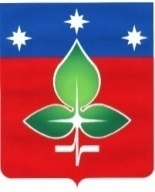 Ревизионная комиссия города Пущино                                 ИНН 5039005761, КПП503901001, ОГРН 1165043053042ул. Строителей, д.18а , г. Пущино, Московская область, 142290Тел. (4967) 73-22-92; Fax: (4967) 73-55-08ЗАКЛЮЧЕНИЕ № 10по результатам финансово-экономической экспертизы проекта постановления Администрации городского округа Пущино «О внесении изменений в муниципальную программу«Развитие и функционирование дорожно-транспортного комплекса» на 2020-2024 годы«11» марта 2021 г.Основание для проведения экспертизы: Настоящее заключение составлено по итогам финансово-экономической экспертизы проекта постановления Администрации городского округа Пущино «О внесении изменений в муниципальную программу «Развитие и функционирование дорожно-транспортного комплекса» на 2020-2024 годы на основании:- пункта 2 статьи 157 «Бюджетные полномочия органов государственного (муниципального) финансового контроля» Бюджетного кодекса Российской Федерации;- подпункта 7 пункта 2 статьи 9 «Основные полномочия контрольно-счетных органов» Федерального закона Российской Федерации от 07.02.2011 № 6-ФЗ «Об общих принципах организации и деятельности контрольно-счетных органов субъектов Российской Федерации и муниципальных образований»;- подпункта 3 пункта 4.9 статьи 4 Положения о Ревизионной комиссии города Пущино, утвержденного Решением Совета депутатов города от 19 февраля 2015 г. N 68/13 (с изменениями и дополнениями);- пункта 4 раздела IV Порядка формирования и реализации муниципальных программ городского округа Пущино Московской области, утвержденного Постановлением Администрации городского округа Пущино от 08.11.2016 № 515-п (с изменениями и дополнениями).	1. Цель экспертизы: выявление факторов риска при формировании средств бюджета, создающих условия для последующего неправомерного и (или) неэффективного использования средств бюджета, анализ достоверности оценки объема расходных обязательств, оценка правомерности и обоснованности структуры расходных обязательств муниципальной программы «Развитие и функционирование дорожно-транспортного комплекса» на 2020-2024 годы (далее – проект Программы).2. Предмет экспертизы: проект Программы, материалы и документы финансово-экономических обоснований указанного проекта в части, касающейся расходных обязательств городского округа Пущино.3. Правовую основу финансово-экономической экспертизы проекта Программы составляют следующие правовые акты: Бюджетный кодекс Российской Федерации, Федеральный закон от 06.10.2003 № 131-ФЗ «Об общих принципах организации местного самоуправления в Российской Федерации, постановление Администрации городского округа  Пущино от 25.11.2019 №492-п «Об утверждении перечня муниципальных программ городского округа Пущино», Распоряжение  председателя Ревизионной комиссии города Пущино от 25 декабря 2017 года № 09 «Об утверждении Стандарта внешнего муниципального финансового контроля «Финансово-экономическая экспертиза проектов муниципальных программ».В соответствии с Постановлением Администрации города Пущино от 08.11.2016 №515-п «Об утверждении порядка разработки и реализации муниципальных программ городского округа Пущино Московской области» (с изменениями и дополнениями) с проектом Программы представлены следующие документы:Постановление Администрации городского округа Пущино «О внесении изменений в муниципальную программу «Развитие и функционирование дорожно-транспортного комплекса» на 2020-2024 годы»;Паспорт проекта Программы;Общая характеристика проблемы в сфере дорожно-транспортного комплекса, на решение которой направлена муниципальная программа «Развитие и функционирование дорожно-транспортного комплекса» на 2020-2024 годы;Прогноз развития соответствующей сферы реализации муниципальной программы включая возможные варианты решения проблемы, оценку преимуществ и рисков, возникающих при выборе различных вариантов решения проблемы;Перечень и описание подпрограмм, входящих в состав муниципальной программы «Развитие и функционирование дорожно-транспортного комплекса» на 2020-2024 годы;Обобщенная характеристика основных мероприятий муниципальной программы «Развитие и функционирование дорожно-транспортного комплекса» на 2020-2024 годы;Перечень приоритетных проектов, реализуемых в рамках муниципальной программы «Развитие и функционирование дорожно-транспортного комплекса» на 2020-2024 годы с описанием целей муниципальной программы;Планируемые результаты реализации муниципальной программы «Развитие и функционирование дорожно-транспортного комплекса» на 2020-2024 годы;Методика расчета значений планируемых результатов реализации муниципальной программы «Развитие и функционирование дорожно-транспортного комплекса» на 2020-2024 годы;Порядок взаимодействия ответственного за выполнения мероприятия программы с муниципальным заказчиком муниципальной программы (подпрограммы);Состав, форма и сроки представления отчетности о ходе реализации мероприятий муниципальной программы (подпрограммы);Подпрограммы:- подпрограмма 1 «Пассажирский транспорт общего пользования;- подпрограмма 2 «Дороги Подмосковья»;-  подпрограмма 5 «Обеспечивающая подпрограмма»;Пояснительная записка.4. При проведении экспертизы представленного проекта постановления установлено следующее:4.1.  Внесение изменений в муниципальную программу соответствует п.1 раздела IV постановления Администрации города Пущино от 08.11.2016 № 515-п «Об утверждении Порядка разработки и реализации муниципальных программ городского округа Пущино Московской области» (с изменениями и дополнениями).	4.3. Исправлены технические ошибки в муниципальной программе «Развитие и функционирование дорожно-транспортного комплекса» на 2020-2024 годы;4.2. Объем финансирования приведен в соответствие с Решением Совета депутатов городского округа Пущино №136/28 от 25.02.2021 «О внесении изменений в решение Совета депутатов городского округа Пущино от 10.12.2020 № 122/25 «О бюджете городского округа Пущино на 2021 год и на плановый период 2022 и 2023 годов». Объемы финансирования программы приведены в Таблице №1.Таблица №1В соответствии с внесением изменений в бюджетную роспись и Государственную программу в муниципальную программу «Развитие и функционирование дорожно-транспортного комплекса» на 2020 – 2024 годы внесены изменения (Таблица №2):Таблица №2Подпрограмма 2. Дороги ПодмосковьяПодпрограмма 5 «Обеспечивающая подпрограмма	5. Выводы: изменения в муниципальную программу «Развитие и функционирование дорожно-транспортного комплекса» на 2020-2024 годы вносятся в соответствии со ст.179 Бюджетного кодекса РФ. Объем финансирования муниципальной программы, соответствует объемам бюджетных ассигнований, предусмотренных Решением Совета депутатов городского округа Пущино №136/28 от 25.02.2021 «О внесении изменений в решение Совета депутатов городского округа Пущино от 10.12.2020 № 122/25 «О бюджете городского округа Пущино на 2021 год и на плановый период 2022 и 2023 годов».	По итогам финансово-экономической экспертизы проекта Программы замечания отсутствуют.И.о. председателя Ревизионной комиссии                                                   Г.Н. МордакинаИсточники финансирования муниципальной программы, в том числе по годам:Расходы (тыс. рублей)Расходы (тыс. рублей)Расходы (тыс. рублей)Расходы (тыс. рублей)Расходы (тыс. рублей)Расходы (тыс. рублей)Источники финансирования муниципальной программы, в том числе по годам:Всего2020 год2021 год2022 год2023 год2024 годМП «Развитие и функционирование дорожно-транспортного комплекса» на 2020-2024 годы.  Всего, в том числе по годам:182785,0042128,0029276,0037127,0037127,0037127,00Средства федерального бюджета0,000,000,000,000,000,00Средства бюджета Московской области67846,0011199,008902,0015915,0015915,0015915,00Средства бюджета городского округа114939,0030929,0020374,0021212,0021212,0021212,00Внебюджетные источники0,000,000,000,000,000,00ПРОЕКТ «Развитие и функционирование дорожно-транспортного комплекса» на 2020-2024 годы. Всего, в том числе по годам:147083,1942128,0041861,1928043,0035051,000,00Средства федерального бюджета0,000,000,000,000,000,00Средства бюджета Московской области42969,0011199,0016046,004533,0011191,000,00Средства бюджета городского округа104114,1930929,0025815,1923510,0023860,000,00Внебюджетные источники0,000,000,000,000,000,00МероприятиебюджетВерсия МП№393-п     от 11.12.20202021 годПримечаниеМероприятие 5.1. Софинансирование работ по капитальному ремонту и ремонту автомобильных дорог общего пользования местного значенияБюджет МО890216046+7144 тыс. рублей В связи  с заключенным соглашением  на ремонт автомобильных дорог общего пользования местного значения го Пущино, в рамках Государственной программы, го Пущино определена субсидия 16046 тыс.руб  при софинансировании из бюджета го Пущино 845 тыс. руб.Бюджет го Пущино0845+845  тыс. рублейМероприятие 5.2. Финансирование работ по капитальному ремонту и ремонту автомобильных дорог общего пользования местного значения за счет средств местного бюджетаБюджет го Пущино04015,19+ 4015,19 (+ 1958,19 тыс. рублей в связи с неисполнением муниципального контракта от 29.06.2020 № 08483000292200000250001 на выполнение работ по ремонту тротуаров и парковок городского округа ПущиноМероприятие 5.5. Дорожная деятельность в отношении автомобильных дорог местного значения в границах городского округаБюджет го Пущино34220- 3422 тыс. рублей (корректировка сумм и перенос средств 2057 тыс. рублей в Мероприятие 5.2. Финансирование работ по капитальному ремонту и ремонту автомобильных дорог общего пользования местного)	 Мероприятие 5.6. Мероприятия по обеспечению безопасности дорожного движенияБюджет го Пущино481800+1752  тыс. рублей установка ограждений в соответствии  с представлением ОГИБДДМероприятиебюджетВерсия МП№393-п     от 11.12.20202021 годПримечаниеМероприятие 1.1 Осуществление муниципального контроля за сохранностью автомобильных дорог местного значения в границах городского округа, а также осуществление иных полномочий в области использования автомобильных дорог и осуществления дорожной деятельностиБюджет го Пущино320200- 120 тыс. рублей (корректировка суммы, запланированные работы на проведение экспертизы по ремонту автомобильных дорог)Мероприятие 1.2.Расходы на обеспечение деятельности (оказание услуг) муниципальных учреждений в сфере дорожного хозяйстваБюджет го Пущино1658318955+2372 тыс. рублей в соответствии с утвержденными нормативами затрат для выполнения МЗ МБУ «Благоустройство»